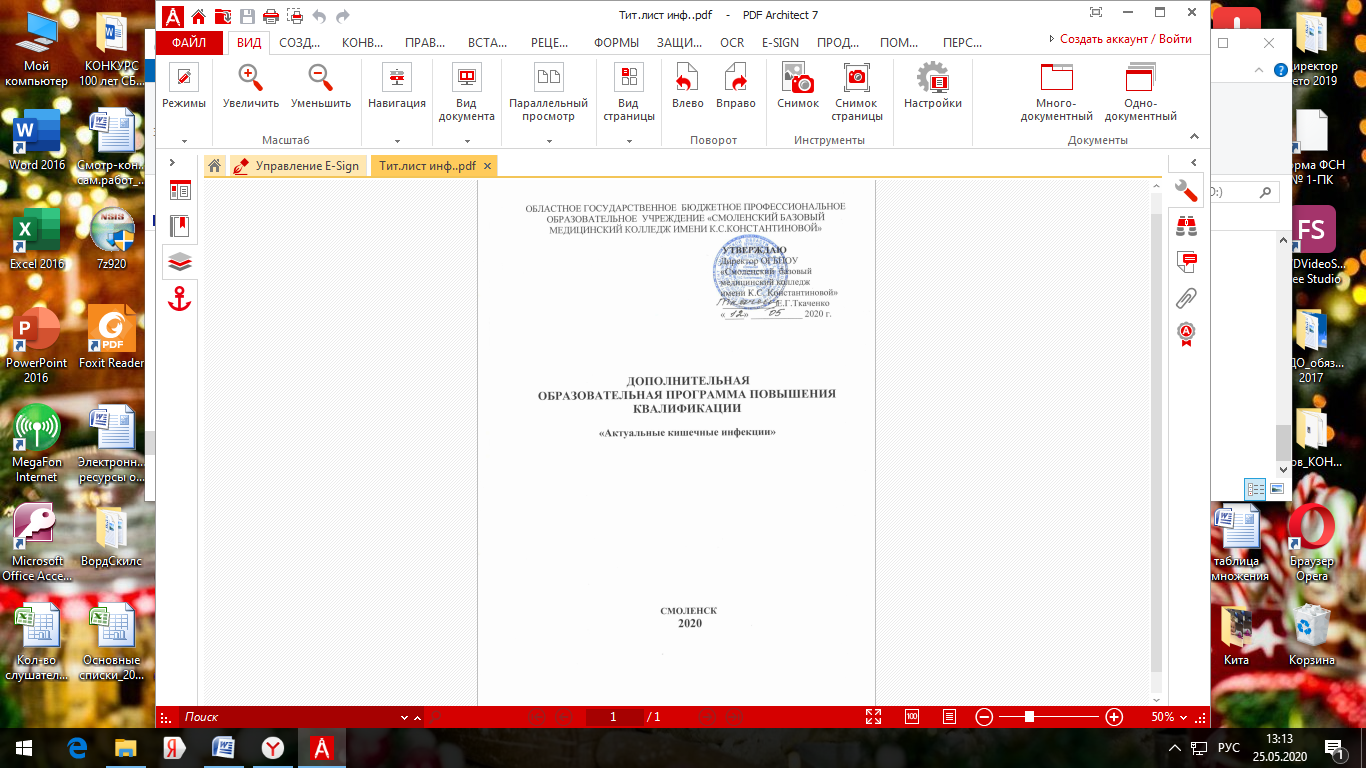 Дополнительная образовательная программа повышения квалификации разработана на основании действующих нормативно-правовых и инструктивно-методических документов:Федерального закона «Об образовании в Российской Федерации» от 29.12.2012 N 273-ФЗ (в ред. 2015 г., 2016 г), Федерального закона «Об основах охраны здоровья граждан в Российской Федерации» от21.11.2011 №323-ФЗ   - Приказа Министерства здравоохранения  Российской Федерации № 83н от 09 марта 2016 г. «Об утверждении  Квалификационных требований к медицинским и фармацевтическим работникам со средним медицинским и фармацевтическим образованием», Приказа Министерства здравоохранения и социального развития Российской Федерации № 541н от 23 июля 2010г. «Об утверждении Единого квалификационного справочника должностей руководителей, специалистов и служащих, раздел «Квалификационные характеристики должностей работников в сфере здравоохранения». Организация-разработчик: областное государственное бюджетное профессиональное образовательное учреждение «Смоленский базовый медицинский колледж имени К.С.Константиновой»Разработчики: преподаватели высшей квалификационной категории областного государственного бюджетного профессионального образовательного учреждения «Смоленский базовый медицинский колледж имени К.С.Константиновой»  Ткаченко Е.Г., Шкода И.А., Балян М.С.СОДЕРЖАНИЕ1. паспорт ДОПОЛНИТЕЛЬНОЙ ОБРАЗОВАТЕЛЬНОЙ ПРОГРАММЫ ПОВЫШЕНИЯ КВАЛИФИКАЦИИ «АКТУАЛЬНЫЕ КИШЕЧНЫЕ ИНФЕКЦИИ»1.1. Область применения программыДополнительная образовательная программа повышения квалификации реализуется в ОГБПОУ «Смоленский базовый медицинский колледж имени К.С. Константиновой» и предназначена для специалистов, имеющих диплом по одной из специальности: Лечебное дело, Сестринское дело, Акушерское дело.Реализация дополнительной образовательной программы связана с необходимостью обеспечения дополнительной подготовки специалистов со средним медицинским образованием для осуществления  их профессиональной деятельности. Освоение программы должно способствовать закреплению и развитию умений, знаний, навыков и компетенций, необходимых специалистам со средним медицинским образованием при оказании медицинской помощи пациентам с кишечными инфекциями при соблюдении санитарно-противоэпидемического режима.1.2. Место дополнительной образовательной программы в структуре профессиональной подготовки: дополнительная образовательная программа повышения квалификации предназначена для специалистов со средним медицинским образованием и направлена на закрепление компетенции, необходимой для выполнения профессиональной деятельности.Освоение программы должно способствовать совершенствованию и развитию у слушателей следующих общих и профессиональных компетенций:Общие компетенции:ОК 3. Принимать решения в стандартных и нестандартных ситуациях и нести за них ответственность.ОК 4. Осуществлять поиск и использование информации, необходимой для эффективного выполнения возложенных на него профессиональных задач, а также для своего профессионального и личностного развития.ОК 5. Использовать информационно-коммуникационные технологии в профессиональной деятельности.ОК 6. Работать в коллективе и команде, эффективно общаться 
с коллегами, руководством, потребителями.ОК 12. Организовывать рабочее место с соблюдением требований охраны труда, производственной санитарии, инфекционной и противопожарной безопасности.Профессиональные компетенции:ПК 1. Осуществлять лечебно-диагностические вмешательства, взаимодействуя с участниками лечебного процесса.ПК 2. Оформлять медицинскую документацию.ПК.3.  Выполнять лечебные вмешательства.ПК 4.  Осуществлять контроль состояния пациента.ПК 5. Организовывать специализированный сестринский уход за пациентом.ПК 6.  Организовывать оказание психологической помощи пациенту и его окружению.ПК 7. Определять показания к госпитализации и проводить транспортировку пациента в стационар.ПК 8.  Проводить санитарно-противоэпидемические мероприятия на закрепленном участке.ПК 9.  Проводить санитарно-гигиеническое просвещение населения.ПК 10.  Сотрудничать с взаимодействующими организациями и службами.ПК 11. Применять медикаментозные средства в соответствии с правилами их использования.ПК 12.  Соблюдать правила использования аппаратуры, оборудования и изделий медицинского назначения в ходе лечебно-диагностического процесса.ПК 13.  Проводить утилизацию отработанного материала, дезинфекцию и стерилизацию использованного инструментария, средств защиты.1.3. Цели и задачи дополнительной образовательной программы - требования к результатам освоения:В результате освоения образовательной программы обучающийся должен:уметь: пользоваться средствами индивидуальной защиты (СИЗ);проводить дезинфекцию изделий медицинского назначения, аппаратуры, СИЗ, рабочих поверхностей помещений в соответствии с режимами, рекомендованными для различных инфекций;осуществлять сбор эпидемиологического анамнеза;готовить пациента к диагностическим исследованиям, осуществлять сбор и транспортировку биологического материала, необходимого для диагностики различных кишечных инфекций;выполнять фармакотерапию по назначению врача;осуществлять контроль состояния пациента;оформлять медицинскую документацию;осуществлять специализированный сестринский уход за пациентом;проводить профилактические и разъяснительные мероприятия среди населения по вопросам, связанным с кишечными инфекциями.знать:этиологию и эпидемиологию различных кишечных инфекций;факторы риска развития, основные клинические проявления  и возможные осложнения кишечных инфекций;принципы диагностики и лечения различных кишечных инфекций;профилактику кишечных инфекций;противоэпидемический режим, предусмотренный для инфекций с фекально-оральным и аэрогенным механизмами передачи;комплекс противоэпидемических мероприятий при выявлении пациента с кишечной инфекцией  в условиях стационара, в  амбулаторно-поликлинических условиях, в том числе на дому и при оказании скорой медицинской помощи;особенности транспортировки пациента (медицинской эвакуации) с подозрением на кишечную инфекцию, в том числе при подозрении на холеру;организацию специализированного ухода за пациентами с кишечной инфекцией в условиях стационара и на дому.1.4. Рекомендуемое количество часов на освоение программы:максимальной учебной нагрузки обучающегося –  36 часа, в том числе:- обязательной учебной нагрузки обучающегося – 34 часа;- экзамена –  2 часов.2. СТРУКТУРА И СОДЕРЖАНИЕ ДОПОЛНИТЕЛЬНОЙ ОБРАЗОВАТЕЛЬНОЙ ПРОГРАММЫ ПОВЫШЕНИЯ КВАЛИФИКАЦИИ2.1. Объем дополнительной образовательной программыи виды учебной работы2.2. Тематический план и содержание дополнительной образовательной программы «Актуальные кишечные инфекции»3. УСЛОВИЯ РЕАЛИЗАЦИИ ДОПОЛНИТЕЛЬНОЙ ОБРАЗОВАТЕЛЬНОЙ ПРОГРАММЫ 3.1. Требования к условиям реализации и минимальному материально-техническому обеспечениюРеализация данной дополнительной образовательной программы осуществляется с применением дистанционного обучения  как формы обучения исключительно в электронной информационно-образовательной среде, предполагающей  взаимодействие преподавателя и слушателя между собой на расстоянии, но отражающей все присущие учебному процессу компоненты (цели, содержание, методы, организационные формы, средства обучения). Реализация программы требует поддержания дистанционного взаимодействия со слушателями посредством  различных каналов связи  (в личных кабинетах в электронной среде, в чатах и каналах в мессенджерах и т.д.), для чего необходимо наличие как у преподавателя, так и у слушателя определенных технических средств - персонального компьютера с возможностью доступа в сеть Интернет. Обучение проводится с применением телекоммуникационных технологий и использованием электронных ресурсов.3.2. Информационное обеспечение обучения:Перечень рекомендуемой литературы, нормативно-правовых инструктивно-методических документов и Интернет-ресурсов:1.	Белоусова А.К., Дунайцева В.Н. «Инфекционные болезни с курсом ВИЧ-инфекции и эпидемиологии». Феникс, 2020, 364 стр.2.	Верткин А.Л., Свешников К.А. «Руководство по скорой медицинской помощи». Эксмо-Пресс, 2017. 560 стр.3.	Двойников С.И., Жилина С.С. «Сестринское дело при инфекционных заболеваниях». Лань, 2017. 300 стр.4.	Журавлёв В.И. «Сестринский уход при инфекционных заболеваниях». Лань, 2018. 492 стр.5.	Методические указания МУ 3.1.1.2232-07 "Профилактика холеры. Организационные мероприятия. Оценка противоэпидемической готовности медицинских учреждений к проведению мероприятий на случай возникновения очага холеры" от 06.08.20076.	Методические указания МУ 3.1.1.2438-09 "Эпидемиологический надзор и профилактика псевдотуберкулеза и кишечного иерсиниоза" от 22.01.20097.	Методические указания МУ 3.1.1.2957-11  "Эпидемиологический надзор, лабораторная диагностика и профилактика ротавирусной инфекции" от 29.07.20118.	Рабинович И.В. «Сестринское дело при инфекционных заболеваниях». Лань, 2019. 356 стр.9.	СП 1.3.3118-13 Безопасность работы с микроорганизмами I-II групп патогенности (опасности).10.	СП 3.1.1.2521 "Общие требования к эпидемиологическому надзору за холерой на территории Российской Федерации" от 09.06.2009 N 4311.	СП 3.1.1.3108-13"Профилактика острых кишечных инфекций" Постановление Главного государственного санитарного врача РФ от 09.10.2013 N 53, с изм. от 05.12.2017 г       12.	Портал непрерывного медицинского и фармацевтического образования Минздрава России.URL:https://nmfo-vo.edu.rosminzdrav.ru/#/user-account/view-iom/e8b1f2ca-6be5-9125-4a1e-0d99867e2f21, https://nmfo-vo.edu.rosminzdrav.ru/#/user-account/view-iom/42ef11b7-0a75-e26d-bfb5-5c31cb0bc345      13.	Федеральная служба по надзору в сфере защиты прав потребителей и благополучия человека. URL: https://rospotrebnadzor.ru/region4. Контроль и оценка результатов освоения ДОПОЛНИТЕЛЬНОЙ ОБРАЗОВАТЕЛЬНОЙ ПРОГРАММЫ Контроль и оценка результатов освоения дисциплины осуществляется преподавателем в процессе проведения занятий через дистанционное взаимодействие на основе наблюдения и оценки решения обучающимися ситуационных задач, тестовых заданий, а также выполнения индивидуальных заданий в виде подготовки текстов бесед, памяток, реферативных сообщений и презентаций. Итоговый контроль планируется провести в виде экзамена в режиме онлайн.4.1. Экзаменационные вопросыОсобенности этиологии и эпидемиологии кишечных инфекцийКлинические проявления  и осложнения сальмонеллёза.Клинические проявления  и осложнения шигеллёза.Клинические проявления  и осложнения эшерихиозов.Клинические проявления иерсиниозов.Клинические проявления  и осложнения ротавирусной инфекцииКлинические проявления  и осложнения ботулизма.Клинические проявления  и осложнения холеры.Дополнительные методы обследования пациента с кишечными инфекциями.Дифференциальная диагностика кишечных инфекций.Принципы лечения бактериальных кишечных инфекцийПринципы лечения вирусных кишечных инфекцийОсобенности лечения ботулизма.Особенности ухода за пациентом с кишечной инфекцией.Особенности ухода за пациентом с холерой.Общие принципы профилактика кишечных инфекций.Специфическая профилактика кишечных инфекций.Санитарно-противоэпидемический режим при ОКИ.Организация работы инфекционного отделения для госпитализации пациентов с кишечными инфекциями.Характеристика СИЗ, применяемых при холере.Мероприятия при выявлении пациента с холерой на дому.Мероприятия при выявлении пациента с холерой в поликлинике.Мероприятия при выявлении пациента с холерой в приёмном отделении неинфекционного стационара.Мероприятия при выявлении пациента с холерой в ФАП.Мероприятия при выявлении пациента с холерой в приёмном отделении родильного дома.Организация работы инфекционного отделения для госпитализации пациентов с холерой.4.2. Форма документа, выдаваемого по результатам освоения программыЛицам, успешно освоившим Программу и прошедшим итоговую аттестацию, выдается удостоверение о повышении квалификации установленного образца и начисляются ЗЕ в личном кабинете на Портале.стр.ПАСПОРТ ПРОГРАММЫ 4СТРУКТУРА и содержание ПРОГРАММЫ7условия реализации программы 18Контроль и оценка результатов Освоения ПРОГРАММЫ19Вид учебной работыКоличество часов Максимальная учебная нагрузка (всего)36Обязательная учебная нагрузка (всего),в том числе:теоретические занятия (дистанционный лекционный курс)теоретические занятия (дистанционные семинары)34Обязательная учебная нагрузка (всего),в том числе:теоретические занятия (дистанционный лекционный курс)теоретические занятия (дистанционные семинары)22Обязательная учебная нагрузка (всего),в том числе:теоретические занятия (дистанционный лекционный курс)теоретические занятия (дистанционные семинары)12Форма аттестации по окончании освоения дополнительной образовательной программы  – экзамен (2ч)Форма аттестации по окончании освоения дополнительной образовательной программы  – экзамен (2ч)Наименование темСодержание учебного материала, самостоятельная работа обучающихсяОбъём часовВид занятий1234Тема 1. СальмонеллёзСодержание учебного материала6лекции (4ч)семинар (2ч)Тема 1. СальмонеллёзПонятие о сальмонеллёзе, его формы. Краткая история возникновения.  Особенности этиологии. Эпидемиологическая характеристика, особенности развития инфекционного процесса, патогенез и патоморфология, кодирование сальмонеллёза по МКБ-10. Основные нормативно-правовые и инструктивно-методические документы, регламентирующие оказание медицинской помощи при сальмонеллёзе. Клинические проявления сальмонеллёза. Продолжительность инкубационного периода, основные клинические симптомы, клинические формы и варианты,  степени тяжести. Особенности течения заболевания в разных возрастных группах, возможные осложнения. Алгоритм обследования пациента  с подозрением на сальмонеллёз. Оценка эпидемиологического анамнеза и физикальных данных. Принципы дифференциальной диагностики. Общая и специфическая лабораторная диагностика, правила сбора  и транспортировки биологического материала (испражнения, моча, промывные воды, рвотные массы, кровь, желчь для бактериологического исследования, кровь из вены для биохимического и серологического исследования). Инструментальная диагностика. Оформление медицинской документации. Программы лечения, основные направления, виды и способы лечебных вмешательств при сальмонеллёзе. Тактика ведения  и маршрутизация пациентов, общие принципы госпитализации больных и лиц с подозрением на сальмонеллёз. Этиотропная, патогенетическая и симптоматическая терапия у разных групп населения. Оказание помощи при неотложных состояниях. Контроль эффективности лечения. Организация специализированного ухода за пациентом, оказание психологической помощи пациентам и их окружению. Специфическая и неспецифическая профилактика сальмонеллёза. Профилактические мероприятия, воздействующие на звенья эпидемического процесса – мероприятия в отношении источника инфекции (больной человек или носитель, больное животное), механизма передачи возбудителя инфекции (фекально-оральный, возможна также воздушно-пылевая передача), а также потенциально восприимчивого контингента (защита лиц, находящихся и/или находившихся в контакте с больным человеком). Организация консультационной поддержки населению, проведение профилактических и разъяснительных мероприятий по вопросам, связанным с сальмонеллёзом. Мероприятия по недопущению распространения сальмонеллёза в медицинских организациях. Санитарные правила при применении средств индивидуальной защиты. Особенности противоэпидемических мероприятий при осуществлении медицинской эвакуации (транспортировки) инфекционного больного бригадой скорой медицинской помощи. Дезинфекционные мероприятия в отношении различных объектов для предотвращения распространения сальмонеллёза, профилактическая, текущая очаговая и заключительная очаговая дезинфекция.лекции (4ч)семинар (2ч)Тема 2. Бактериальная дизентерия (шигеллёз)Содержание учебного материала4лекции (2ч)семинар (2ч) Тема 2. Бактериальная дизентерия (шигеллёз)Понятие о шигеллёзе, его формы. Краткая история возникновения.  Особенности этиологии. Эпидемиологическая характеристика, особенности развития инфекционного процесса, патогенез и патоморфология, кодирование шигеллёза по МКБ-10. Основные нормативно-правовые и инструктивно-методические документы, регламентирующие оказание медицинской помощи при шигеллёзе. Клинические проявления шигеллёза. Продолжительность инкубационного периода, основные клинические симптомы, клинические формы и варианты,  степени тяжести. Особенности течения заболевания в разных возрастных группах, возможные осложнения. Алгоритм обследования пациента  с подозрением на шигеллёз. Оценка эпидемиологического анамнеза и физикальных данных. Принципы дифференциальной диагностики. Общая и специфическая лабораторная диагностика, правила сбора  и транспортировки биологического материала (испражнения для бактериологического исследования, кровь из вены для биохимического и серологического исследования). Инструментальная диагностика. Оформление медицинской документации. Программы лечения, основные направления, виды и способы лечебных вмешательств при шигеллёзе. Тактика ведения  и маршрутизация пациентов, общие принципы госпитализации больных и лиц с подозрением на шигеллёз. Этиотропная, патогенетическая и симптоматическая терапия у разных групп населения. Оказание помощи при неотложных состояниях. Контроль эффективности лечения. Организация специализированного ухода за пациентом, оказание психологической помощи пациентам и их окружению. Специфическая и неспецифическая профилактика шигеллёза. Профилактические мероприятия, воздействующие на звенья эпидемического процесса – мероприятия в отношении источника инфекции (больной человек или носитель), механизма передачи возбудителя инфекции (фекально-оральный), а также потенциально восприимчивого контингента (защита лиц, находящихся и/или находившихся в контакте с больным человеком). Организация консультационной поддержки населению, проведение профилактических и разъяснительных мероприятий по вопросам, связанным с шигеллёзом. Мероприятия по недопущению распространения шигеллёза в медицинских организациях. Санитарные правила при применении средств индивидуальной защиты. Особенности противоэпидемических мероприятий при осуществлении медицинской эвакуации (транспортировки) инфекционного больного бригадой скорой медицинской помощи. Дезинфекционные мероприятия в отношении различных объектов для предотвращения распространения шигеллёза, профилактическая, текущая очаговая и заключительная очаговая дезинфекция.лекции (2ч)семинар (2ч) Тема 3. Эшерихиозы. Иерсиниозы.Содержание учебного материала6лекции (4ч)семинар (2ч)Тема 3. Эшерихиозы. Иерсиниозы.Понятие об эшерихиозах, их формы. Краткая история возникновения.  Особенности этиологии. Эпидемиологическая характеристика, особенности развития инфекционного процесса, патогенез и патоморфология, кодирование эшерихиозов по МКБ-10. Основные нормативно-правовые и инструктивно-методические документы, регламентирующие оказание медицинской помощи при эшерихиозах. Клинические проявления эшерихиозов. Продолжительность инкубационного периода, основные клинические симптомы, клинические формы и варианты,  степени тяжести. Особенности течения заболевания в разных возрастных группах, возможные осложнения. Алгоритм обследования пациента  с подозрением на эшерихиоз. Оценка эпидемиологического анамнеза и физикальных данных. Принципы дифференциальной диагностики. Общая и специфическая лабораторная диагностика, правила сбора  и транспортировки биологического материала (испражнения, рвотные массы для бактериологического исследования, кровь из вены для биохимического и серологического исследования). Инструментальная диагностика. Оформление медицинской документации. Программы лечения, основные направления, виды и способы лечебных вмешательств при эшерихиозах. Тактика ведения  и маршрутизация пациентов, общие принципы госпитализации больных и лиц с подозрением на эшерихиоз. Этиотропная, патогенетическая и симптоматическая терапия у разных групп населения. Оказание помощи при неотложных состояниях. Контроль эффективности лечения. Организация специализированного ухода за пациентом, оказание психологической помощи пациентам и их окружению. Специфическая и неспецифическая профилактика эшерихиозов. Профилактические мероприятия, воздействующие на звенья эпидемического процесса – мероприятия в отношении источника инфекции (больной человек или носитель), механизма передачи возбудителя инфекции (фекально-оральный), а также потенциально восприимчивого контингента (защита лиц, находящихся и/или находившихся в контакте с больным человеком). Организация консультационной поддержки населению, проведение профилактических и разъяснительных мероприятий по вопросам, связанным с эшерихиозами. Мероприятия по недопущению распространения эшерихиозов в медицинских организациях. Санитарные правила при применении средств индивидуальной защиты. Особенности противоэпидемических мероприятий при осуществлении медицинской эвакуации (транспортировки) инфекционного больного бригадой скорой медицинской помощи. Дезинфекционные мероприятия в отношении различных объектов для предотвращения распространения эшерихиозов, профилактическая, текущая очаговая и заключительная очаговая дезинфекция.Понятие об иерсиниозах, их формы. Краткая история возникновения.  Особенности этиологии. Эпидемиологическая характеристика, особенности развития инфекционного процесса, патогенез и патоморфология, кодирование иерсиниозов по МКБ-10. Основные нормативно-правовые и инструктивно-методические документы, регламентирующие оказание медицинской помощи при иерсиниозах. Клинические проявления иерсиниозов. Продолжительность инкубационного периода, основные клинические симптомы, клинические формы и варианты,  степени тяжести. Особенности течения заболевания в разных возрастных группах, возможные осложнения. Алгоритм обследования пациента  с подозрением на иерсиниоз. Оценка эпидемиологического анамнеза и физикальных данных. Принципы дифференциальной диагностики. Общая и специфическая лабораторная диагностика, правила сбора  и транспортировки биологического материала (испражнения, рвотные массы, кровь для бактериологического исследования, кровь из вены для биохимического и серологического исследования). Инструментальная диагностика. Оформление медицинской документации. Программы лечения, основные направления, виды и способы лечебных вмешательств при иерсиниозах. Тактика ведения  и маршрутизация пациентов, общие принципы госпитализации больных и лиц с подозрением на иерсиниоз. Этиотропная, патогенетическая и симптоматическая терапия у разных групп населения. Оказание помощи при неотложных состояниях. Контроль эффективности лечения. Организация специализированного ухода за пациентом, оказание психологической помощи пациентам и их окружению. Специфическая и неспецифическая профилактика иерсиниозов. Профилактические мероприятия, воздействующие на звенья эпидемического процесса – мероприятия в отношении источника инфекции (больной человек или носитель, больное животное), механизма передачи возбудителя инфекции (фекально-оральный), а также потенциально восприимчивого контингента (защита лиц, находящихся и/или находившихся в контакте с больным человеком или больным животным). Организация консультационной поддержки населению, проведение профилактических и разъяснительных мероприятий по вопросам, связанным с иерсиниозами. Мероприятия по недопущению распространения иерсиниозов в медицинских организациях. Санитарные правила при применении средств индивидуальной защиты. Особенности противоэпидемических мероприятий при осуществлении медицинской эвакуации (транспортировки) инфекционного больного бригадой скорой медицинской помощи. Дезинфекционные мероприятия в отношении различных объектов для предотвращения распространения иерсиниозов, профилактическая, текущая очаговая и заключительная очаговая дезинфекция.лекции (4ч)семинар (2ч)Тема 4. Ротавирусная инфекцияСодержание учебного материала6лекции (4ч)семинар (2ч)Тема 4. Ротавирусная инфекцияПонятие о ротавирусной инфекции, её формы. Краткая история возникновения.  Особенности этиологии. Эпидемиологическая характеристика, особенности развития инфекционного процесса, патогенез и патоморфология, кодирование ротавирусной инфекции по МКБ-10. Основные нормативно-правовые и инструктивно-методические документы, регламентирующие оказание медицинской помощи при ротавирусной инфекции. Клинические проявления ротавирусной инфекции. Продолжительность инкубационного периода, основные клинические симптомы, клинические формы и варианты,  степени тяжести. Особенности течения заболевания в разных возрастных группах, возможные осложнения. Алгоритм обследования пациента  с подозрением на ротавирусную инфекцию. Оценка эпидемиологического анамнеза и физикальных данных. Принципы дифференциальной диагностики. Общая и специфическая лабораторная диагностика, правила сбора  и транспортировки биологического материала (испражнения для вирусологического, иммунохроматографического, ПЦР исследования, кровь из вены для биохимического исследования). Инструментальная диагностика. Оформление медицинской документации. Программы лечения, основные направления, виды и способы лечебных вмешательств при ротавирусной инфекции. Тактика ведения  и маршрутизация пациентов, общие принципы госпитализации больных и лиц с подозрением на ротавирусную инфекцию. Этиотропная, патогенетическая и симптоматическая терапия у разных групп населения. Оказание помощи при неотложных состояниях. Контроль эффективности лечения. Организация специализированного ухода за пациентом, оказание психологической помощи пациентам и их окружению. Специфическая и неспецифическая профилактика ротавирусная инфекция. Профилактические мероприятия, воздействующие на звенья эпидемического процесса – мероприятия в отношении источника инфекции (больной человек или носитель), механизма передачи возбудителя инфекции (фекально-оральный, аэрогенный), а также потенциально восприимчивого контингента (защита лиц, находящихся и/или находившихся в контакте с больным человеком). Организация консультационной поддержки населению, проведение профилактических и разъяснительных мероприятий по вопросам, связанным с ротавирусной инфекцией. Мероприятия по недопущению распространения ротавирусной инфекции в медицинских организациях. Санитарные правила при применении средств индивидуальной защиты. Особенности противоэпидемических мероприятий при осуществлении медицинской эвакуации (транспортировки) инфекционного больного бригадой скорой медицинской помощи. Дезинфекционные мероприятия в отношении различных объектов для предотвращения распространения ротавирусной инфекции, профилактическая, текущая очаговая и заключительная очаговая дезинфекция.лекции (4ч)семинар (2ч)Тема 5. БотулизмСодержание учебного материала6лекции (4ч)семинар (2ч)Тема 5. БотулизмПонятие о ботулизме, его формы. Краткая история возникновения.  Особенности этиологии. Эпидемиологическая характеристика, особенности развития инфекционного процесса, патогенез и патоморфология, кодирование ботулизма по МКБ-10. Основные нормативно-правовые и инструктивно-методические документы, регламентирующие оказание медицинской помощи при ботулизме. Клинические проявления ботулизма. Продолжительность инкубационного периода, основные клинические симптомы, клинические формы и варианты,  степени тяжести. Особенности течения заболевания в разных возрастных группах, возможные осложнения. Алгоритм обследования пациента  с подозрением на ботулизм. Оценка эпидемиологического анамнеза и физикальных данных. Принципы дифференциальной диагностики. Общая и специфическая лабораторная диагностика, правила сбора  и транспортировки биологического материала (испражнения, рвотные массы, промывные воды, изъятый продукт для бактериологического исследования, испражнения, рвотные массы, промывные воды, изъятый продукт, кровь, моча для выявления токсина возбудителя, кровь из вены для биохимического и серологического исследования). Инструментальная диагностика. Оформление медицинской документации. Программы лечения, основные направления, виды и способы лечебных вмешательств при ботулизме. Тактика ведения  и маршрутизация пациентов, общие принципы госпитализации больных и лиц с подозрением на ботулизм. Этиотропная, патогенетическая и симптоматическая терапия у разных групп населения. Оказание помощи при неотложных состояниях. Контроль эффективности лечения. Организация специализированного ухода за пациентом, оказание психологической помощи пациентам и их окружению. Специфическая и неспецифическая профилактика ботулизма. Профилактические мероприятия, воздействующие на звенья эпидемического процесса – мероприятия в отношении фактора передачи инфекции (продукты питания), механизма передачи возбудителя инфекции (фекально-оральный), а также потенциально восприимчивого контингента (защита лиц, евших тот же продукт, что заболевший). Организация консультационной поддержки населению, проведение профилактических и разъяснительных мероприятий по вопросам, связанным с ботулизмом. Санитарные правила при применении средств индивидуальной защиты. Особенности противоэпидемических мероприятий при осуществлении медицинской эвакуации (транспортировки) инфекционного больного бригадой скорой медицинской помощи. Дезинфекционные мероприятия в отношении различных объектов для предотвращения распространения ботулизма, профилактическая, текущая очаговая и заключительная очаговая дезинфекция.лекции (4ч)семинар (2ч)Тема 6. ХолераСодержание учебного материала6лекции (4ч)семинар (2ч)Тема 6. ХолераПонятие о холере, её формы. Краткая история возникновения.  Особенности этиологии. Эпидемиологическая характеристика, особенности развития инфекционного процесса, патогенез и патоморфология, кодирование холеры по МКБ-10. Основные нормативно-правовые и инструктивно-методические документы, регламентирующие оказание медицинской помощи при холере. Клинические проявления холеры. Продолжительность инкубационного периода, основные клинические симптомы, клинические формы и варианты,  степени тяжести. Особенности течения заболевания в разных возрастных группах, возможные осложнения. Алгоритм обследования пациента  с подозрением на холеру. Оценка эпидемиологического анамнеза и физикальных данных. Понятие о подозрительных, вероятных  и подтвержденных случаях холеры.Принципы дифференциальной диагностики. Общая и специфическая лабораторная диагностика, правила сбора  и транспортировки биологического материала (испражнения, рвотные массы, желчь для бактериологического исследования, кровь из вены для биохимического и серологического исследования). Инструментальная диагностика. Оформление медицинской документации. Программы лечения, основные направления, виды и способы лечебных вмешательств при холере. Тактика ведения  и маршрутизация пациентов, общие принципы госпитализации больных и лиц с подозрением на холеру. Этиотропная, патогенетическая и симптоматическая терапия у разных групп населения. Оказание помощи при неотложных состояниях. Контроль эффективности лечения. Организация специализированного ухода за пациентом, оказание психологической помощи пациентам и их окружению. Специфическая и неспецифическая профилактика холеры. Профилактические мероприятия, воздействующие на звенья эпидемического процесса – мероприятия в отношении источника инфекции (больной человек или носитель), механизма передачи возбудителя инфекции (фекально-оральный), а также потенциально восприимчивого контингента (защита лиц, находящихся и/или находившихся в контакте с больным человеком). Мероприятия по предупреждению завоза и распространения холеры на территории РФ. Организация консультационной поддержки населению, проведение профилактических и разъяснительных мероприятий по вопросам, связанным с холерой.Мероприятия по недопущению распространения холеры в медицинских организациях. Санитарные правила при применении средств индивидуальной защиты. Особенности противоэпидемических мероприятий при осуществлении медицинской эвакуации (транспортировки) инфекционного больного бригадой скорой медицинской помощи. Дезинфекционные мероприятия в отношении различных объектов для предотвращения распространения холеры, профилактическая, текущая очаговая и заключительная очаговая дезинфекция.лекции (4ч)семинар (2ч)Обязательная учебная нагрузка (всего):Обязательная учебная нагрузка (всего):34Экзамен2Максимальная учебная нагрузка (всего)Максимальная учебная нагрузка (всего)36